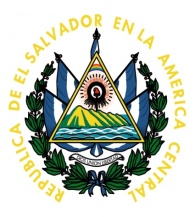 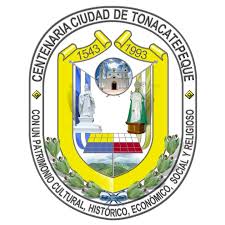 REF. 0047UAIP2018 UNIDAD DE ACCESO A LA INFORMACION PUBLICA, ALCALDIA MUNICIPAL DE TONACATEPEQUE, a las once horas y Veinte  minutos del día 12 de abril de año 2018CONSIDERANDO:Que en fecha 10 de abril  del dos mil dieciocho, se solicitó información relativa a: CONSTANCIA DE ENTERRAMIENTO  DE LA SEÑORA  _____________________  QUIEN FALLECIO EL 18 DE NOVIEMBRE DE EL AÑO 2015Que la información solicitada por la ciudadana ya mencionada, fue requerida a Unidad de Cementerios con la respectiva autorización de Gerencia General para gestionar dicha información.Tienes por recibido memorándum de  fecha  doce del presente mes y año en el cual se entrega la información.Tomando en cuenta lo Expresado en el anterior memorándum se RESUELVE: En tal sentido de acuerdo a lo establecido en el art. 50 lit. “i” LAIP se RESUELVE: con base en los art. 71 y 72 entregar la Información. NOTIFIQUESE.  Licda. Gilda Eugenia Moncada Fuentes                         Oficial de Información                                                               